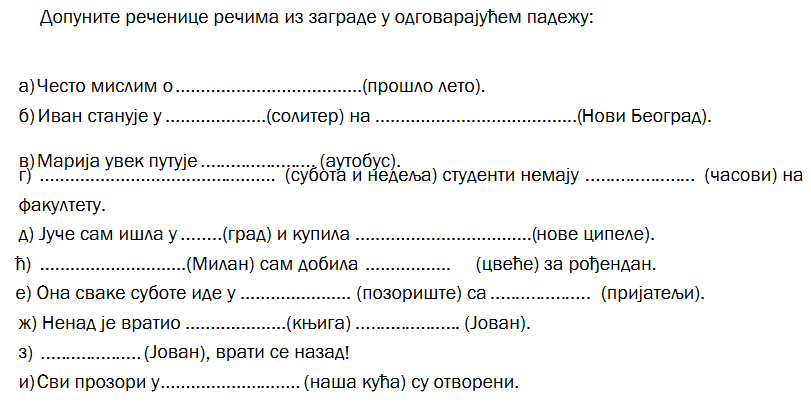 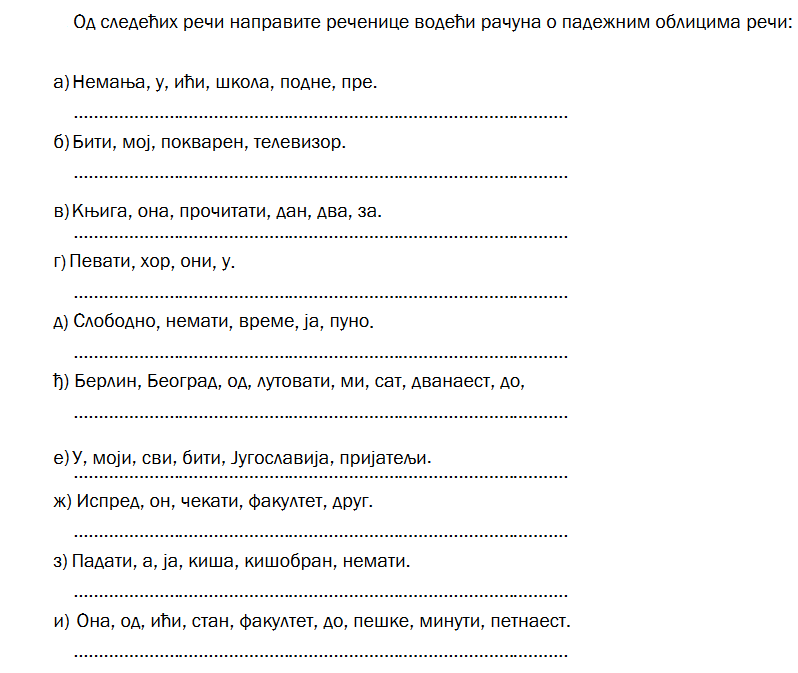 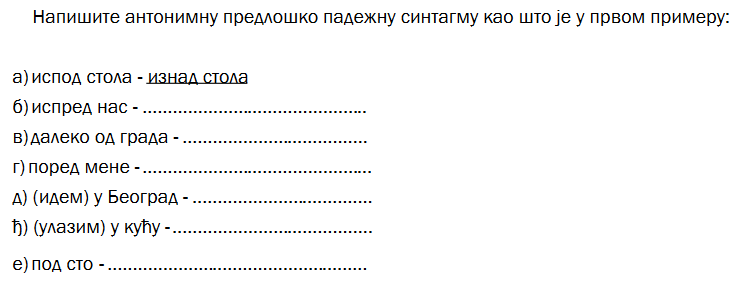 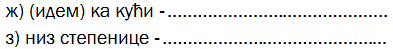 Подвучене речи замените другим речима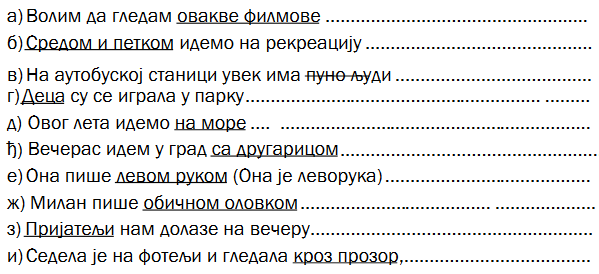 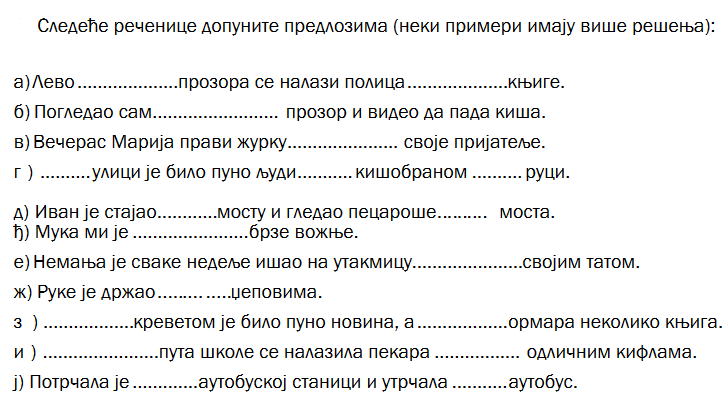 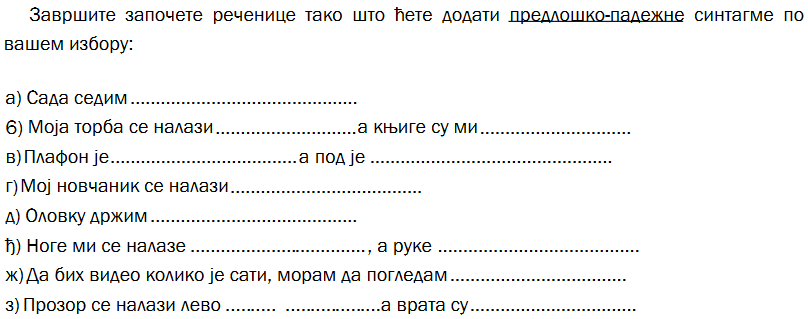 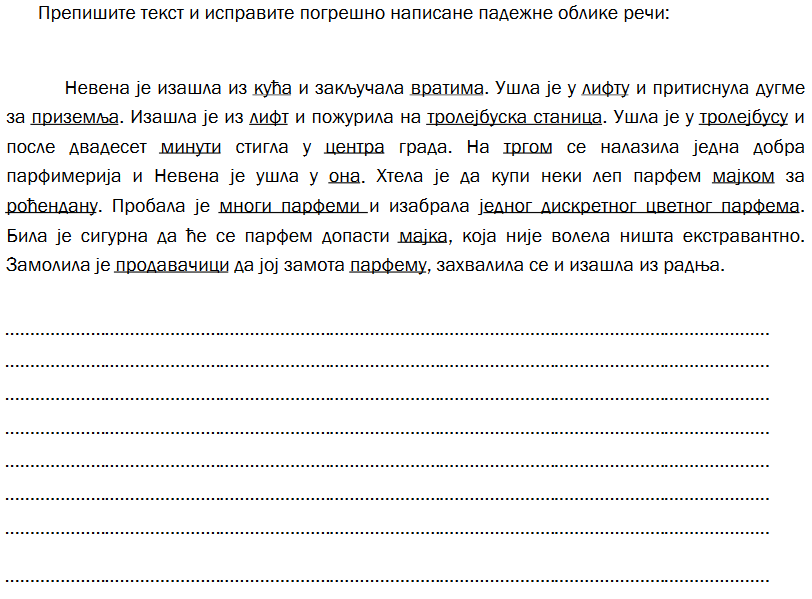 